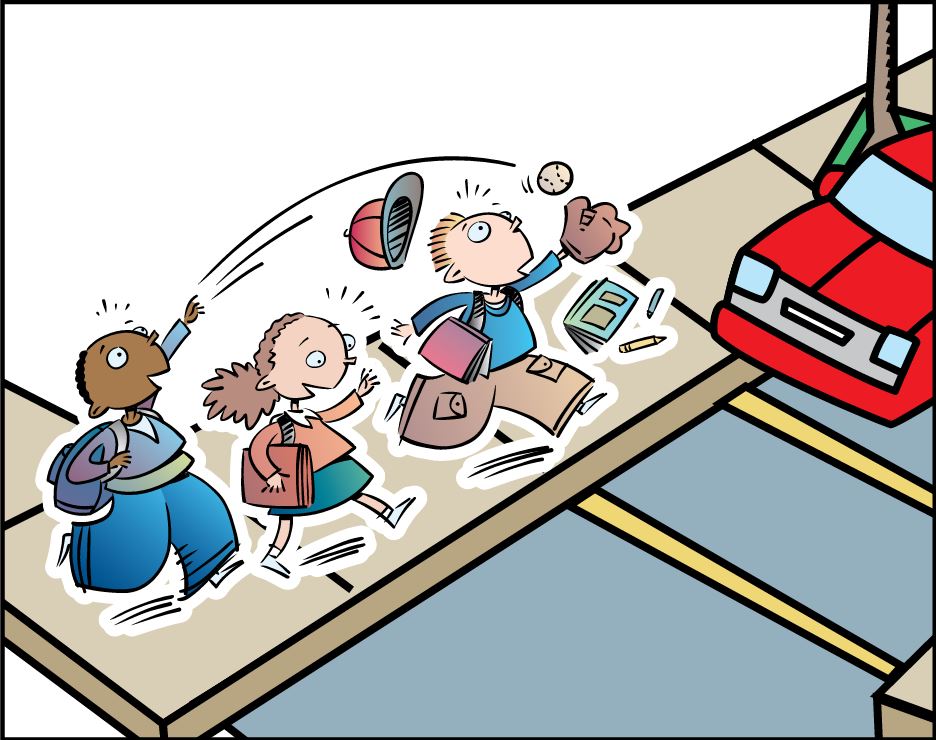 THUMBS DOWNNever play around traffic because someone could get hurt.